Информация	По исполнению Протокола заседания общественного Совета по межнациональным отношениям при Администрации Денисовского сельского поселения от 26.09.2018 года № 3 Администрация Денисовского сельского поселения сообщает: п. 1.  Подготовка и проведение спортивно-массовых мероприятий с привлечением представителей различных национальностей на контроле Главы Администрации Денисовского сельского поселения; п. 2. Запланированные акции и мероприятия успешно проведены. Проведен цикл мероприятий, пресвященных Дню Государственного флага РФ, Всероссийскому Дню семьи, любви и верности. На территории Денисовского сельского поселения 14 сентября 2018 года проводился фестиваль национальных культур «Мы вместе!», в котором приняли активное участие представители различных национальностей, поживающих на территории Ремонтненского района;п. 3. В ходе проведения мониторинга межнациональной обстановки на территории сельского поселения выявлена семья Явнусовых фактически проживающая на территории Денисовского сельского поселения, прибывшая из Республики Дагестан. Глава Администрации Денисовского сельского поселения лично посетила данную семью для уточнения цели их визита и дальнейших планах. Участковый уполномоченный Потлов Д.А. так же посетил данную семью. Мониторинг межнациональной обстановки остается на контроле.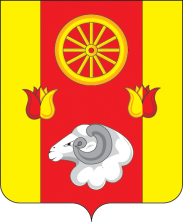 ДЕНИСОВСКОЕСЕЛЬСКОЕ   ПОСЕЛЕНИЕРЕМОНТНЕНСКОГО  РАЙОНА  РОСТОВСКОЙ  ОБЛАСТИ347485  Ростовская область,Ремонтненский район, п. Денисовский,                    ул. Октябрьская 18,тел. /86379/37469, факс. /86379/37468   sp32339@donpac.ruот 12.10.2018 г.   исх. № 93.21/461Глава АдминистрацииДенисовского сельского поселения     О.А. Апанасенко